Life Sciences Datasets Questionnaire: responses – v1.0 (28/02/2015)Integrating ELIXIR reference datasets within the European Grid InfrastructureIntroductionThis documents provides the details results of the survey regarding the reference datasets in Life Sciences.The document of the survey can be found here. The URL of the survey is here.The current version (1.0) of this document was produced with the results retrieved up until (and including) February 28th 2015.Response SummaryThe results listed below are based on the Full Responses (27).Detailed Survey ResponsesSection A: BackgroundA1a. Affiliation – Organization Type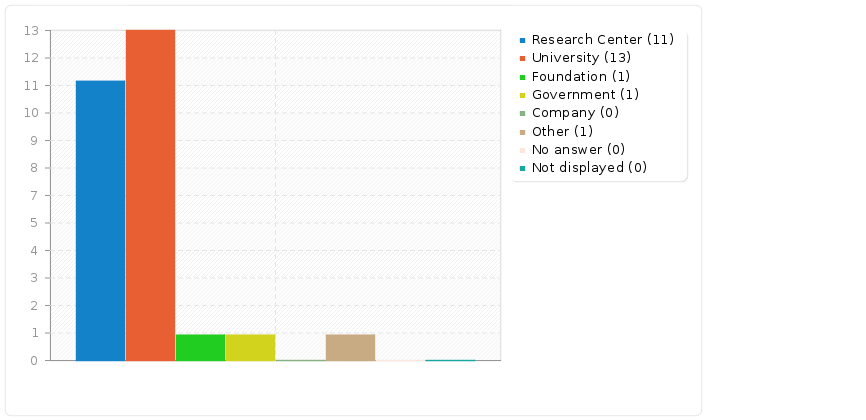 OtherNon profit organizationA1b. Affiliation – CountryA1c. Providing answers on behalfComments/OtherCHAIN-REDSI try to answer on behalf of the science services of CSC.ELIXIR-DK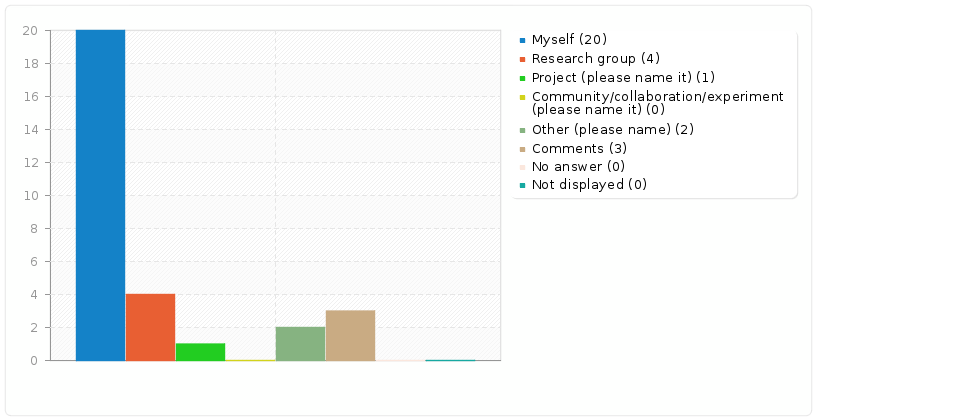 Section B: Work with Reference DatasetsB1. How often do you use reference dataset for your work?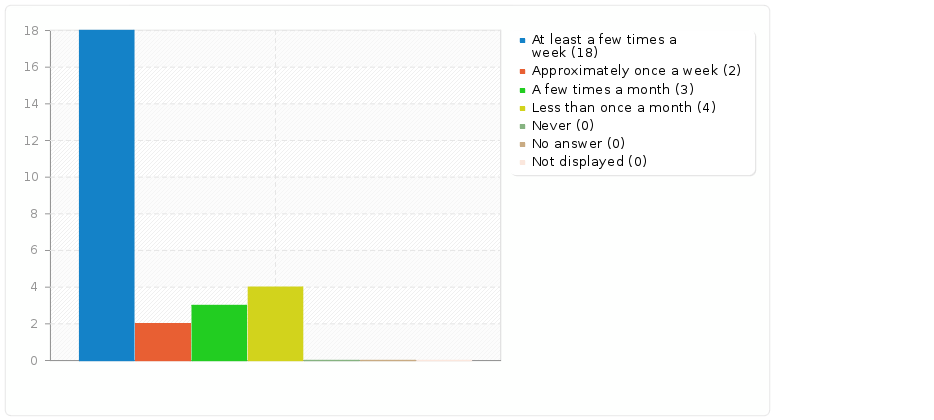 B2. How do you access the reference dataset?OtherI use the CHAIN-REDS Knowledge Base and Semantic Search Engine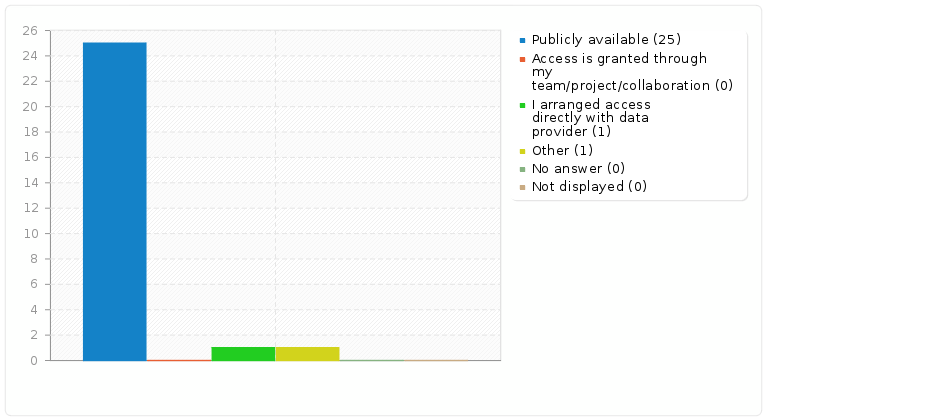 B3. Where do you perform your analysis run work with reference datasets?OtherLaptop/server/EGIOn a Surfsara cloud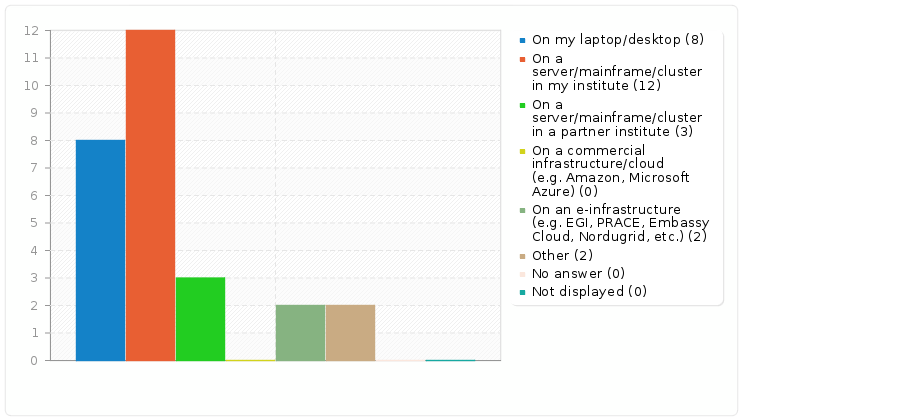 B4. On average, how significant is the data transfer bottleneck in your analysis when you work with reference datasets? 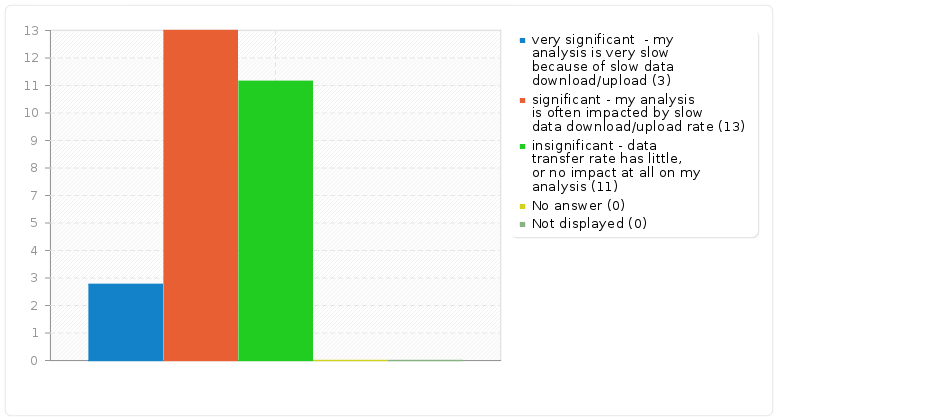 B5. On average, how significant in the computational bottleneck in your analysis when you work with reference datasets? 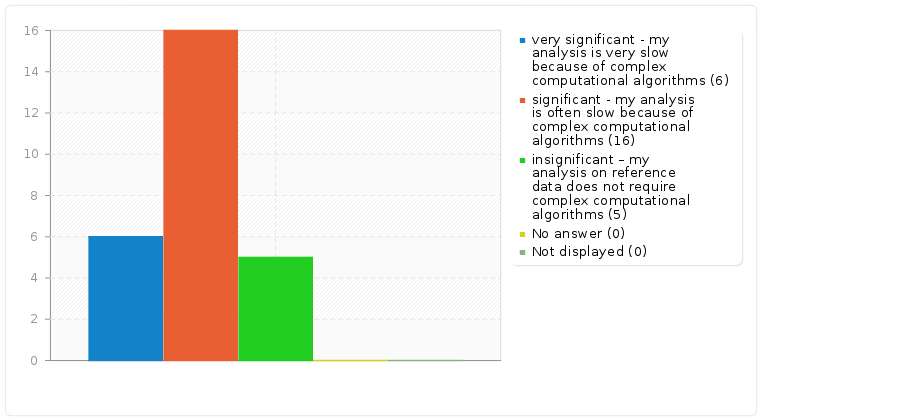 Section C: Datasets, Databases, Data RepositoriesC1. Please list your most frequently used reference datasets (or databases, data repositories that provide such datasets).Examples of such datasets are NR/NT, RefSeq, UniRef100, Ensembl Plants, Plaza, 1000genomes, MouseDB etc.The percentage has been calculated based on the number of different responses (i.e. 27), and not with regard to the number of different entries (total 73, multiple entries per response).Finally, there were more generic responses that are not included in the above tables, such as:NCBI (contains many different repositories)sequence databases, BLAST databasesOntologies (OWL format)Bird genomes, various sources Plant genomes, various sourcesC2. What is your preferred mode of access for those datasets/databases/repositories?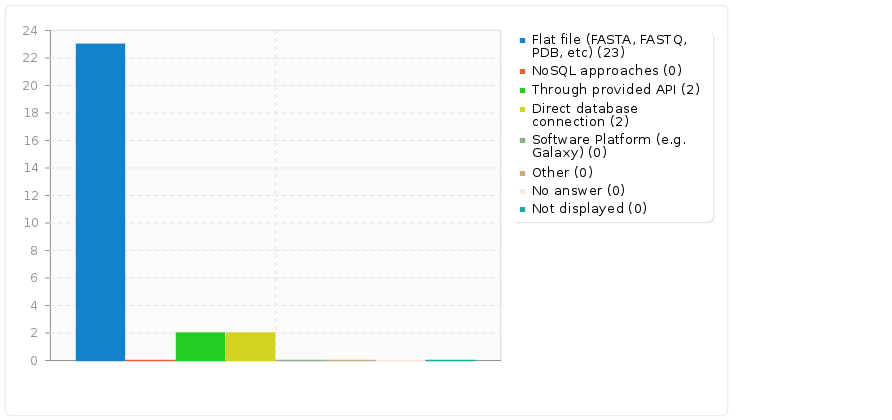 C3. Which is your preferred means of interacting with the reference data:OtherCustom + various softwareand Galaxy sometimes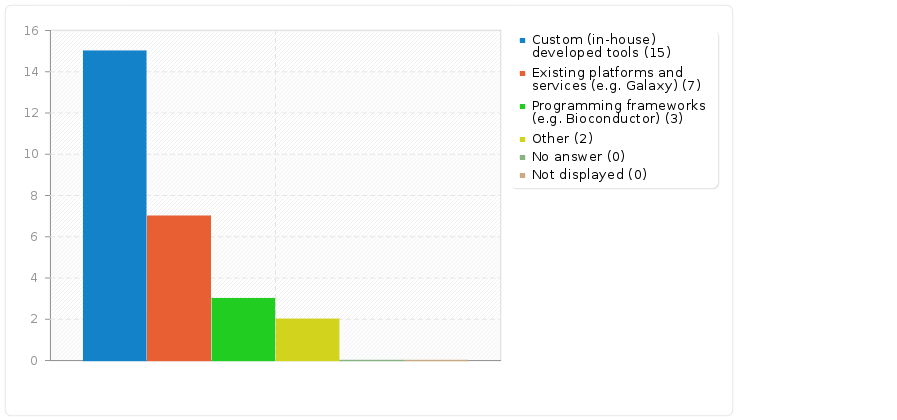 C4: How useful would be the integration of selected Data Repositories within the European Grid Infrastructure?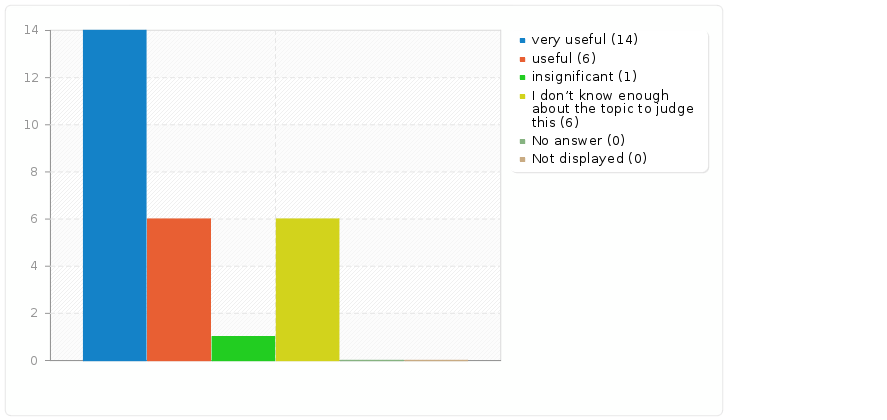 Section D: Comments and Follow-upD1. Other Commentse.g. further explanation to some of the answers you providedD2. Contact information (confidential)Full responses27Incomplete responses37Total responses64AnswerCountPercentageResearch Center1140.74%University1348.15%Foundation13.70%Government13.70%Company00.00%Other13.70%AnswerCountPercentageCanada13.70%Denmark13.70%Finland13.70%France27.40%Greece933.33%Israel13.70%MAC13.70%Netherlands518.51%Portugal13.70%Spain13.70%Switzerland27.40%UK13.70%USA13.70%AnswerCountPercentageMyself2074.07%Research group414.81%Project (please name it)13.70%Community/collaboration/experiment (please name it)00.00%Other (please name)27.41%AnswerCountPercentageAt least a few times a week1866.67%Approximately once a week27.41%A few times a month311.11%Less than once a month414.81%Never00.00%AnswerCountPercentagePublicly available2592.59%Access is granted through my team/project/collaboration00.00%I arranged access directly with data provider13.70%Other13.70%AnswerCountPercentageOn my laptop/desktop829.63%On a server/mainframe/cluster in my institute1244.44%On a server/mainframe/cluster in a partner institute311.11%On a commercial infrastructure/cloud (e.g. Amazon, Microsoft Azure)00.00%On an e-infrastructure (e.g. EGI, PRACE, Embassy Cloud, Nordugrid, etc.)27.41%Other27.41%AnswerCountPercentagevery significant  - my analysis is very slow because of slow data download/upload311.11%significant - my analysis is often impacted by slow data download/upload rate1348.15%insignificant - data transfer rate has little, or no impact at all on my analysis1140.74%AnswerCountPercentagevery significant - my analysis is very slow because of complex computational algorithms622.22%significant - my analysis is often slow because of complex computational algorithms1659.26%insignificant – my analysis on reference data does not require complex computational algorithms518.52%AnswerCountPercentageNotesRefSeq, RefSeq Bacteria829.62%Sequence DatabaseNR/NT725.92%Sequence DatabaseEnsembl 725.92%Sequence DatabaseUniProtKB Reference Proteomes622.22%Sequence DatabasePDB414.81%Structural DatabaseUniRef100311.11%Sequence DatabaseSRA311.11%Sequence Database1000genomes27.40%Sequence Databaseucsc genome browser tables, refseq, exons, conservation tracks 27.40%Sequence DatabaseKEGG27.40%Metabolic DatabaseGEO, GEO DATASETS27.40%Gene Expression DatabaseOMIM27.40%Sequence DatabasechEMBL27.40%Reaction DatabaseGENCODE, ENCODE Mouse and Human 27.40%Sequence DatabaseJGI Fungi Portal13.70%Species DatabaseCOSMIC13.70%Cancer DatabaseNCBI Pubmed/Pubmed central13.70%Text DatabaseMouseDB13.70%Species DatabaseHGNC13.70%Sequence DatabaseHAMAP13.70%Sequence DatabasePROSITE13.70%Sequence DatabaseRegulonDB13.70%RSAT13.70%TRANSFAC13.70%MMDB13.70%GENbank13.70%Sequence DatabaseCHAIN-REDS13.70%Enclyclopedia of Life (Text content) 13.70%Text DatabaseMedline abstracts13.70%Text DatabaseENA13.70%EGA13.70%GoNL13.70%RNAseq13.70%Sequence Databasenextprot 13.70%Drugbank13.70%AnswerCountPercentageFlat file (FASTA, FASTQ, PDB, etc)2385.19%NoSQL approaches00.00%Through provided API27.41%Direct database connection27.41%Software Platform (e.g. Galaxy)00.00%AnswerCountPercentageCustom (in-house) developed tools1555.56%Existing platforms and services (e.g. Galaxy)725.93%Programming frameworks (e.g. Bioconductor)311.11%Other27.41%AnswerCountPercentagevery useful1451.85%useful622.22%insignificant13.70%I don’t know enough about the topic to judge this622.22%Other Comments1tools to download specific slices of the database (as tabix for 1000G) are welcome.2We should be able to select more than one answers in a few of your questions.3I was originally a researcher in Europe and recently moved to USA. I still use European tools, mainly through ExPASy. As a mere user, I rely these databases and tools (though my knowledge is very limited in programming and how these work)4The biggest problem in accessing data is the dispersed nature of meta data. For example: bacterial genome assemblies can be obtained from NCBI (although not without scripting efforts), but the corresponding meta data about the bacterial strains is available via the GOLD database. The GOLD database is not accessible via an API or flatfiles so analysis over a large number of genomes is virtually impossible without a lot of hand work.5The datasets need annotating in consistent terms, at least "EDAM format" and possible "EDAM data" for bio datasets.6We use the nt/nr database at the moment via the cloud where we stored the database locally. The ideal situation would be that we could access the database from a shared resource though which we could work on either a cluster/cloud/galaxy because the storage place of the database is one of the biggest limitationsContact Emails1panagiotis.ioannidis@unige.ch2anastasia.gioti@biology.uoc.gr3katnastou@biol.uoa.gr4lilachfr@gmail.com5cnikolaou@biology.uoc.gr6apolyzos@bioacademy.gr7epk34@drexel.edu8b.b.oudemunnink@amc.uva.nl9v.dejager@nioo.knaw.nl10mntertilis@biol.uoa.gr11mariakamilari@gmail.com12rafael.mayo@ciemat.es13aduarte@itqb.unl.pt14kimmo.mattila@csc.fi15jison@ebi.ac.uk16b.b.oudemunnink@amc.uva.nl